Gymnastics for All – Erewash Valley Summer Festival Entrance FormHosted by Erewash Valley Gymnastics ClubFor every team entering the festival please complete and return this entry form to Festival detailsTeam detailsPerformance detailsPlease ensure you bring a copy of music on the day of the competition as a backup.Entry payment detailsCost per gymnast: £5 per gymnastCost per spectator: Adult = £5		Concession/child = £3		Family (of 4) = £15	Note: Spectator fees to be paid on the day of the festival. Please be aware, there is limited seating. Please speak with the festival organiser if you have a large group of spectators attending.Thank youWe are looking forwards to seeing you at our eventGymnasts’ detailsCompetition venueErewash Valley Gymnastics ClubErewash Valley Gymnastics ClubErewash Valley Gymnastics ClubErewash Valley Gymnastics ClubTime:14:00Date(s):Date(s):14/07/2018Festival organiser:Jack DugganJack Dugganjack.duggan@british-gymnastics.org jack.duggan@british-gymnastics.org Name of team:Club:Coach in charge:Contact email and number:Team name:Type of performance (discipline, apparatus, general formation etc.):Type of performance (discipline, apparatus, general formation etc.):Gymnastics equipment needed (if different stated in handbook):Gymnastics equipment needed (if different stated in handbook):MusicArtist:MusicSong:MusicMethod of submission:MusicDeadline of music:Theme of performance:Theme of performance:No themeGymnasts experience in festivals:Gymnasts experience in festivals:Estimated set up/down time needed for equipment/apparatus:Estimated set up/down time needed for equipment/apparatus:Additional information/requirements:Additional information/requirements:Expected/estimated number of spectators:Expected/estimated number of spectators:BACs transfer:BACs transfer:Name:Erewash Valley Gymnastics ClubAccount number:07951892Sort code:60-13-23Reference:Name of club and festivalNo.Gymnast nameGenderD.O.B.BG no.Photo consent12345678910111213141516171819202122232425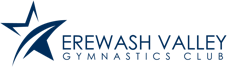 